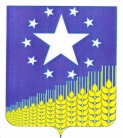 АДМИНИСТРАЦИЯ  СРЕДНЕЧУБУРКСКОГО СЕЛЬСКОГО ПОСЕЛЕНИЯКУЩЕВСКОГО  РАЙОНАПРОЕТПОСТАНОВЛЕНИЯот					                                                                                № хутор Средние ЧубуркиОб утверждении муниципальной целевой подпрограммы « Формирование современной городской среды на 2018-20020 годы» муниципальной программы Среднечубуркского сельского поселения Кущевского района «Комплексное развитие систем коммунальной инфраструктуры и благоустройство территории Среднечубуркского сельского поселения Кущевского района  на 2018-2020 годы»В целях реализации приоритетного проекта «Формирование комфортной городской среды»:1. Утвердить муниципальную целевую подпрограмму «Формирование современной городской среды на 2018-20020 годы» муниципальной программы Среднечубуркского сельского поселения Кущевского района «Комплексное развитие систем коммунальной инфраструктуры и благоустройство территории Среднечубуркского сельского поселения Кущевского района  на 2018-2020 годы»	2. Финансовому отделу администрации Среднечубуркского сельского поселения (Е.В.Кисловой) осуществлять финансирование данной подпрограммы в пределах средств, утвержденных в бюджете Среднечубуркского сельского  поселения Кущевского района на эти цели.3. Начальнику общего отдела (И.Н.Бут) обнародовать настоящее постановление и разместить на официальном сайте администрации Среднечубуркского сельского поселения Кущевского района www.admsredpos@mail.ru.    4. Контроль за выполнением настоящего постановления оставляю за собой.5. Настоящее постановление вступает в силу со дня его обнародования.Глава Среднечубуркского сельского поселенияКущевского района                                                                            Л.В.ЧермонтеевПроект подготовлен и внесенСпециалист по имущественным иЗемельным отношениям Среднечубуркского сельского поселения Кущевского района                                      А.В. БондаренкоПроект согласован:Начальник общего отдела 		                                                  И. Н. Бут                                                                                    ПРИЛОЖЕНИЕ  № к муниципальной программе Среднечубуркского сельского поселения Кущевского района «Комплексное развитие систем коммунальной инфраструктуры и благоустройство территории Среднечубуркского сельского поселения Кущевского района на 2018-2020 годы»МУНИЦИПАЛЬНАЯ ЦЕЛЕВАЯ ПОДПРОГРАММА«ФОРМИРОВАНИЕ СОВРЕМЕННОЙ ГОРОДСКОЙ СРЕДЫ НА 2018-2020 ГОДЫ» МУНИЦИПАЛЬНОЙ ПРОГРАМЫ СРЕДНЕЧУБУРКСКОГО СЕЛЬСКОГО ПОСЕЛЕНИЯ КУЩЕВСКОГО РАЙОНА «КОМПЛЕКСНОЕ РАЗВИТИЕ СИСТЕМ КОММУНАЛЬНОЙ ИНФРАСТРУКТУРЫ И БЛАБОУСТРОЙСТВА ТЕРРИТОРИИ СРЕДНЕЧУБУРКСКОГО СЕЛЬСКОГО ПОСЕЛЕНИЯ КУЩЕВСКОГО РАЙОНА НА 2018-2020 ГОДЫ»ПАСПОРТмуниципальной целевой подпрограммы «Формирование современной городской среды на 2018-2020 годы» муниципальной программы Среднечубуркского сельского поселения Кущевского района «Комплексное развитие систем коммунальной инфраструктуры и благоустройство территории Среднечубуркского сельского поселения Кущевского района на 2018-2020 годы»1.Характеристика текущего состояния благоустройства территории Среднечубуркского сельского поселения и  обоснование необходимости  решения программными методамиВ целях настоящей подпрограммы под дворовой территорией понимается совокупность территорий, прилегающих к многоквартирным домам, с расположенными на них объектами, предназначенными для обслуживания и эксплуатации таких домов, и элементами благоустройства этих территорий, в том числе парковками (парковочными местами), тротуарами и автомобильными дорогами, включая автомобильные дороги, образующие проезды к территориям, прилегающим к многоквартирным домам.Дворовые территории являются важнейшей составной частью транспортной системы. От уровня транспортно-эксплуатационного состояния дворовых территорий многоквартирных домов и проездов к дворовым территориям во многом зависит качество жизни населения. Текущее состояние большинства дворовых территорий не соответствует современным требованиям к местам проживания граждан, обусловленным нормами Градостроительного и Жилищного кодексов Российской Федерации, а именно: значительная часть асфальтобетонного покрытия внутриквартальных проездов имеет высокую степень износа, так как срок службы большинства дорожных покрытий с момента застройки многоквартирными домами истек, практически не производятся работы по озеленению дворовых территорий, малое количество парковок для временного хранения автомобилей, что приводит и их хаотичной парковки, недостаточно оборудованных детских и спортивных площадок. Зеленые насаждения на дворовых территориях представлены, в основном, зрелыми или перестойными деревьями. Не во всех дворовых территориях на газонах устроены цветники.Существующее положение обусловлено рядом факторов: нарушение градостроительных норм при застройке городских территорий, введение новых современных требований к благоустройству и содержанию территорий, недостаточное финансирование программных мероприятий в предыдущие годы, отсутствие комплексного подхода к решению проблемы формирования и обеспечения среды, комфортной и благоприятной для проживания населения. До настоящего времени благоустройство дворовых территорий осуществлялось по отдельным видам работ, без взаимной увязки элементов благоустройства. Некоторые виды работ по благоустройству практически не производились: работы по содержанию зеленых зон дворовых территорий, организации новых дворовых площадок для отдыха детей разных возрастных групп, устройство парковок для временного хранения автомобилей.Надлежащее состояние придомовых территорий является важным фактором формирования благоприятной экологической и эстетической городской среды.Проблемы восстановления и ремонта асфальтового покрытия дворов, озеленения, освещения дворовых территорий, ремонта (устройства) дождевой канализации либо вертикальной планировки на сегодня весьма актуальны и не решены в полном объеме в связи с недостаточным финансированием отраслиБлагоустройство дворовых территорий и мест массового пребывания населения невозможно осуществлять без комплексного подхода. При отсутствии проекта благоустройства получить многофункциональную адаптивную среду для проживания граждан не представляется возможным. При выполнении работ по благоустройству необходимо учитывать мнение жителей и сложившуюся инфраструктуру территорий дворов для определения функциональных зон и выполнения других мероприятий. Комплексный подход позволяет наиболее полно и в то же время детально охватить весь объем проблем, решение которых может обеспечить комфортные условия проживания всего населения. К этим условиям относятся чистые улицы, благоустроенные районы, дворы и дома, зеленые насаждения, необходимый уровень освещенности дворов в темное время суток. Важнейшей задачей органов местного самоуправления Среднечубуркского сельского поселения является формирование и обеспечение среды, комфортной и благоприятной для проживания населения, в том числе благоустройство и надлежащее содержание дворовых территорий, выполнение требований Градостроительного кодекса Российской Федерации по устойчивому развитию городских территорий, обеспечивающих при осуществлении градостроительной деятельности безопасные и благоприятные условия жизнедеятельности человека. Для поддержания дворовых территорий и мест массового пребывания населения в технически исправном состоянии и приведения их в соответствие с современными требованиями комфортности разработана муниципальная подпрограмма «Формирование современной городской среды на 2018-2020 годы» муниципальной программы Среднечубуркского сельского поселения Кущевского района «Комплексное развитие систем коммунальной инфраструктуры и благоустройство территории Среднечубуркского сельского поселения Кущевского района на 2018-2020 годы» (далее–подпрограмма), которой предусматривается целенаправленная работа исходя из:минимального перечня работ:- ремонт дворовых проездов;- установка скамеек, урн для мусораПри этом указанный перечень является исчерпывающим и не может быть расширен.2) дополнительного перечня работ:- оборудование детских и (или) спортивных площадок;- оборудование малых архитектурных форм- оборудование мест отдыха граждан;- озеленение дворовых территорий;При этом указанный перечень является исчерпывающим и не может быть расширен.Дополнительный перечень работ по благоустройству дворовых территорий многоквартирных домов, а также их стоимость, определяется исходя из соответствующего перечня, утвержденного государственной программой Краснодарского края формирования современной городской среды.В рамках дополнительного перечня работ по благоустройству дворовых территорий требуется трудовое участие заинтересованных лиц, которое выполняется в форме однодневного субботника по уборке дворовой территории.Проведение однодневного субботника по уборке дворовой территории оформляется уполномоченным лицом, которое вправе действовать в интересах всех собственников помещений в указанном многоквартирном доме соответствующим актом, который подлежит согласованию с представителем управляющей компании.При формировании заявок для включения в адресный перечень дворовых территорий многоквартирных домов, расположенных на территории Среднечубуркского сельского поселения Кущевского района, на которых планируется благоустройство, заинтересованные лица вправе выбрать, какие из видов работ, входящий в состав минимального перечня по благоустройству дворовых территорий, планируются к реализации. Включение предложений заинтересованных лиц о включении территории общего пользования и дворовой территории многоквартирного дома в подпрограмму  осуществляется путем реализации следующих этапов:1) проведения общественного обсуждения в соответствии с Порядком проведения общественного обсуждения проекта подпрограммы «Формирование современной городской среды» муниципальной программы Среднечубуркского сельского поселения Кущёвского района «Комплексное развитие систем коммунальной инфраструктуры и благоустройство территории Среднечубуркского сельского поселения Кущевского района  на 2018-2020 годы», утвержденного постановлением администрации Среднечубуркского сельского поселения Кущёвского района от 20.12.2017 года №148;2) рассмотрения и оценки предложений заинтересованных лиц на включение в адресный перечень дворовых территорий многоквартирных домов, расположенных на территории Среднечубуркского сельского поселения, на которых планируется благоустройство в текущем году в соответствии с Порядком разработки, обсуждения с заинтересованными лицами и утверждения дизайн - проектов благоустройства дворовых территорий многоквартирных домов, включенных в муниципальную подпрограмму «Формирование современной городской среды» муниципальной программы Среднечубуркского сельского поселения Кущёвского района  «Комплексное развитие систем коммунальной инфраструктуры и благоустройство территории Среднечубуркского сельского поселения Кущевского района  на 2018-2020 годы», утвержденного постановлением администрации Среднечубуркского сельского поселения Кущёвского района от 20.12.2017 года №148;3) рассмотрения и оценки предложений граждан, организаций на включение в адресный перечень территорий общего пользования Среднечубуркского сельского поселения Кущевского района, на которых планируется благоустройство в текущем году в соответствии с Порядком представления, рассмотрения и оценки предложений граждан, организаций о включении территорий общего пользования Среднечубуркского сельского поселения Кущевского района, на которых планируется благоустройство, утвержденного постановлением администрации Среднечубуркского сельского поселения Кущевского района от 20.12.2017 года №148.Адресный перечень дворовых территорий многоквартирных домов, расположенных на территории Среднечубуркского сельского поселения Кущевского района, на которых планируется благоустройство в текущем году, утверждается в соответствии с таблицей №1 к подпрограмме.                                                                                                                   Таблица №1Перечень общественных территорий, расположенных на территории Среднечубуркского сельского поселения, на которых планируется благоустройство в 2018-2020 годах, утверждается в  соответствии с таблицей № 2 к подпрограмме.Таблица № 2Адресный перечень дворовых территорий многоквартирных домов, расположенных на территории Среднечубуркского сельского поселения Кущёвского района, на которых планируется благоустройство в текущем году, формируется с учетом подачи заявлений заинтересованных в благоустройстве территорий лиц, о включении общественной или дворовой территории в подпрограмму «Формирование современной городской среды на 2018-2020 годы»Включение дворовой территории в подпрограмму без решения заинтересованных лиц не допускается.Визуализированный перечень образцов элементов благоустройства, предлагаемых к размещению на дворовой территории многоквартирного дома, сформированный исходя из минимального перечня работ по благоустройству дворовых территорий приводится в соответствии с Приложением № 1 к подпрограмме.Рекомендуемая стоимость (единичные расценки) работ по благоустройству дворовых территорий, входящих в состав минимального и дополнительного перечней таких работ (приложение № 2 к подпрограмме)Проведение мероприятий по благоустройству дворовых территорий многоквартирных домов, расположенных на территории Среднечубуркского сельского поселения Кущёвского района, а также территорий общего пользования Среднечубуркского сельского поселения Кущёвского района, осуществляется с учетом необходимости обеспечения физической, пространственной и информационной доступности зданий, сооружений, дворовых и общественных территорий для инвалидов и других маломобильных групп населения.Применение программного метода позволит поэтапно осуществлять комплексное благоустройство дворовых территории и территорий общего пользования с учетом мнения граждан, а именно:повысит уровень планирования и реализации мероприятий по благоустройству (сделает их современными, эффективными, оптимальными, открытыми, востребованными гражданами);запустит реализацию механизма поддержки мероприятий по благоустройству, инициированных гражданами;запустит механизм финансового и трудового участия граждан и организаций в реализации мероприятий по благоустройству;сформирует инструменты общественного контроля за реализацией мероприятий по благоустройству на территории Среднечубуркского сельского поселения Кущёвского района.Таким образом, комплексный подход к реализации мероприятий по благоустройству, отвечающих современным требованиям, позволит  создать современную городскую комфортную среду для проживания граждан и пребывания отдыхающих, а также комфортное современное «общественное пространство».Реализация муниципальной программы позволит создать благоприятные условия среды обитания, повысить комфортность проживания населения города, увеличить площадь озеленения  территорий, обеспечить более эффективную эксплуатацию жилых домов, улучшить условия для отдыха и занятий спортом, обеспечить физическую, пространственную и информационную доступность зданий, сооружений, дворовых  территорий для инвалидов и других маломобильных групп населения.2.Приоритеты реализуемой муниципальнойполитики в сфере реализации подпрограммы, цели, задачи, целевые индикаторы и показатели, описание ожидаемых конечных результатов реализации подпрограммы, сроки ее реализацииПодпрограмма муниципальной программы разработана в соответствии сПравилами предоставления и распределения субсидий из федерального бюджета бюджетам субъектов Российской Федерации на поддержку государственных программ субъектов Российской Федерации и муниципальных программ, утвержденных Постановлением Правительства Российской Федерации от 10.02.2017 года №169, методическими рекомендациями Министерства строительства и жилищно-коммунального хозяйства Российской Федерации по подготовке государственных (муниципальных) программ формирования современной городской среды в рамках реализации приоритетного проекта «Формирование современной городской среды» на 2018 год, постановлением главы администрации (губернатора) Краснодарского края от 14 марта 2017 года №169 «О внесении изменений в некоторые правовые акты главы администрации (губернатора) Краснодарского края».Основной целью подпрограммы является повышение уровня благоустройства нуждающихся в благоустройстве территорий общего пользования Среднечубуркского сельского поселения Кущёвского района, а также дворовых территорий многоквартирных домов.Для достижения поставленных целей необходимо решить следующие задачи:организация мероприятий по благоустройству нуждающихся в благоустройстве территорий общего пользования Среднечубуркского сельского поселения Кущёвского района;организация мероприятий по благоустройству нуждающихся в благоустройстве дворовых территорий многоквартирных домов;повышение уровня вовлеченности заинтересованных граждан, организаций в реализацию мероприятий по благоустройству нуждающихся в благоустройстве территорий общего пользования, а также дворовых территорий многоквартирных домов.Сведения о показателях (индикаторах) подпрограммы  отражены в таблице № 3 к подпрограмме.Ожидаемым конечным результатом подпрограммы является достижение высокого уровня комфортности благоустроенных дворовых территорий и территорий общего пользования, отвечающего современным потребностям населения.СВЕДЕНИЯо показателях (индикаторах)муниципальной целевой подпрограммы «Формирование современной городской среды на 2018-2020 годы» муниципальной программы Среднечубуркского сельского поселения Кущёвского района «Комплексное развитие систем коммунальной инфраструктуры и благоустройство территории Среднечубуркского сельского поселения Кущёвского района на 2018-2020 годы» Таблица №33. Характеристика основных мероприятий подпрограммы В ходе реализации подпрограммы  предусматриваются следующие мероприятия:- благоустройство дворовых территорий многоквартирных домов;- благоустройство территорий общего пользования Среднечубуркского сельского поселения Кущёвского района;3.1 На территории Среднечубуркского сельского поселения Кущёвского района расположено 2 многоквартирных домов. Дома были построены около 40 лет назад.Благоустройство дворов на сегодняшний день в целом по Среднечубуркскому сельскому поселению Кущёвского района полностью или частично не отвечает нормативным требованиям.Нет асфальтового покрытия внутриквартальных проездов и тротуаров.Недостаточно производились работы во дворах по уходу за зелеными насаждениями, восстановлению газонов, удалению старых и больных деревьев, не осуществлялась посадка деревьев и кустарников. Зеленые насаждения на дворовых территориях представлены, в основном, зрелыми или перестойными деревьями, на газонах не устроены цветники.Нет системы  дождевой канализации, благодаря которой обеспечивается  отвод вод в периоды выпадения обильных осадков, что доставляет массу неудобств жителям и негативно влияет на конструктивные элементы зданий.Во дворах отсутствует освещение дворовых территорий, необходимый набор малых архитектурных форм и обустроенных площадок. Отсутствуют специально обустроенные стоянки для автомобилей, что приводит к их хаотичной парковке.Надлежащее состояние дворовых территорий является важным фактором при формировании благоприятной экологической и эстетической городской среды.Проблемы восстановления и ремонта асфальтового покрытия дворов, озеленения, освещения дворовых территорий, устройства дождевой канализации либо вертикальной планировки на сегодня весьма актуальны и не решены в полном объеме в связи с недостаточным финансированием отрасли.Принимаемые в последнее время меры по частичному благоустройству дворовых территорий не приводят к должному результату, поскольку не основаны на последовательном подходе к решению проблемы и не позволяют консолидировать денежные средства для достижения поставленной цели.К благоустройству дворовых территорий необходим последовательный комплексный подход, рассчитанный на среднесрочный период, который предполагает использование программно-целевых методов, обеспечивающих увязку реализации мероприятий по срокам, ресурсам и исполнителям.Основным методом решения проблемы должно стать благоустройство дворовых территорий, которое представляет из себя совокупность мероприятий, направленных на создание и поддержание функционально, экологически и эстетически организованной городской среды, улучшение содержания и безопасности дворовых территорий.Реализация муниципальной программы позволит создать благоприятные условия среды обитания, повысить комфортность проживания населения, увеличить площадь озеленения территорий, обеспечить более эффективную эксплуатацию многоквартирных домов, улучшить условия для отдыха и занятий спортом.3.2Внешний облик поселения, его эстетический вид во многом зависят от степени благоустроенности территории, от площади озеленения.Благоустройство - комплекс мероприятий по содержанию объектов благоустройства (в том числе зеленых насаждений), направленных на создание благоприятных условий жизни, трудовой деятельности и досуга населения.Озелененные территории вместе с насаждениями и цветниками создают образ поселения, формируют благоприятную и комфортную городскую среду для жителей и гостей поселения, выполняют рекреационные и санитарно-защитные функции. Они являются составной частью природного богатства поселения и важным условием его инвестиционной привлекательности.На территории Среднечубуркского сельского поселения Кущёвского района имеется 2 объекта - парки.Для обеспечения благоустройства общественных территорий целесообразно проведение следующих мероприятий:- озеленение, уход за зелеными насаждениями;- оборудование малыми архитектурными формами, фонтанами, иными некапитальными объектами;- устройство пешеходных дорожек;- освещение территорий, в том числе декоративное;- обустройство площадок для отдыха, детских, спортивных площадок;- установка скамеек и урн, контейнеров для сбора мусора;- оформление цветников.Выполнение всего комплекса работ, предусмотренных Муниципальной программой, создаст комфортные условия для отдыха населения и занятий спортом, повысит уровень благоустроенности и придаст привлекательности объектам общественного назначения.       4. Ожидаемые конечные результаты подпрограммыРеализация программных мероприятий позволит достичь следующих результатов:1)обустроить территории многоквартирных домов детскими, спортивными площадками, выполнить ремонт дворовых проездов,  освещением,  установку скамеек, урн для мусора.2) благоустройство общественных территорийВ результате реализации мероприятий подпрограммы ожидается снижение доли неблагоустроенных дворов и общественных территорий Среднечубуркского сельского поселения Кущевского района.Успешное выполнение задач подпрограммы позволит улучшить условия проживания и жизнедеятельности жителей и повысить привлекательность Среднечубуркского сельского поселения Кущевского района. Раздел  5. Информация об участии внебюджетных фондов, муниципальных унитарных предприятий Среднечубуркского сельского поселения Кущевского района общественных, научных и иных организаций в реализации подпрограммыВ случае, если государственной программой Краснодарского края формирования городской среды будет предусмотрено финансовое участие собственников помещений в многоквартирных домах, собственников иных зданий и сооружений, расположенных в границах дворовой территории, подлежащей благоустройству (далее – заинтересованные лица) в выполнении минимального перечня работ по благоустройству дворовых территорий, и (или) в случае включения заинтересованными лицами в дизайн-проект благоустройства дворовой территории работ, входящих в дополнительный перечень работ по благоустройству дворовых территорий, заинтересованные лица могут участвовать в реализации подпрограммы  на основании действующего законодательства в сфере реализации подпрограммы.Заинтересованные лица принимают участие в реализации мероприятий по благоустройству дворовых территорий в рамках минимального и дополнительного перечня работ по благоустройству в форме трудового и (или) финансового участия.Организация трудового и (или) финансового участия осуществляется заинтересованными лицами в соответствии с решением общего собрания собственников помещений в многоквартирном доме, дворовая территория которого подлежит благоустройству, оформленного соответствующим протоколом общего собрания собственников помещений в многоквартирном доме.Финансовое (трудовое) участие заинтересованных лиц в выполнении мероприятий по благоустройству дворовых территорий должно подтверждаться документально в зависимости от избранной формы такого участия.Государственные внебюджетные фонды, общественные и научные организации в реализации подпрограммы  участия не принимают.Финансовое обеспечение подпрограммы осуществляется за счет местного бюджетов и составляет  300,0 тыс. руб.6. Основные цели и  задачи подпрограммы, сроки реализацииЦелью реализации подпрограммы является формирование в кварталах жилой застройки среды, благоприятной для проживания населения, а также мест массового пребывания населения. Для достижения этой цели предлагается выполнить задачи по ремонту и благоустройству дворовых территорий многоквартирных домов, а также мест массового пребывания населения входящих в перечень минимальных и дополнительных видов работ в соответствии с правилами предоставления и распределения субсидий из федерального бюджета:благоустройство дворовых территорий многоквартирных домов понимается как совокупность мероприятий, направленных на создание и поддержание функционально, экологически и эстетически организованной городской среды, включающей:архитектурно-планировочную организацию территории (ремонт пешеходных дорожек, благоустройство и техническое оснащение площадок - детских);реконструкцию озеленения (посадку деревьев и кустарников с организацией ландшафтных групп, устройство и ремонт газонов и цветников);освещение территорий при наличии технической возможности;размещение малых архитектурных форм и объектов городского дизайна (скамеек, оборудования спортивно-игровых площадок, ограждений и прочего).Перед началом работ по комплексному благоустройству двора разрабатывается эскизный проект мероприятий, а при необходимости - рабочий проект. Все мероприятия планируются с учетом создания условий для жизнедеятельности инвалидов.Основными задачами подпрограммы являются:- выполнение ремонта и благоустройства дворовых территорий;- выполнение ремонта мест массового пребывания населения;- приоритетное направление социально-экономического развития Среднечубуркского сельского поселения Кущевского района.7. Перечень мероприятий подпрограммыМероприятия Подпрограммы направлены на решение основных задач подпрограммы.Перечень мероприятий Подпрограммы последующего финансового года определяется исходя из результатов реализации мероприятий Подпрограммы предыдущего финансового года путем внесения в нее соответствующих изменений.Перечень мероприятий Подпрограммы приведены в таблице № 4.Таблица №4Исполнители по мероприятию Подпрограммы несет ответственность за качество и своевременное исполнение мероприятий Подпрограммы, целевое и эффективное использование выделяемых на ее реализацию денежных средств.9. План реализации муниципальной подпрограммы «Формирование современной городской среды на 2018-2020 годы» муниципальной программы Среднечубуркского сельского поселения Кущевского района «Комплексное развитие систем коммунальной инфраструктуры и благоустройство территории Среднечубуркского сельского поселения Кущевского района на 2018-2020 годы»10. Оценка социально-экономической  эффективности подпрограммы «Формирование современной городской среды на 2018-2020 годы» муниципальной программы Среднечубуркского сельского поселения Кущевского района «Комплексное развитие систем коммунальной инфраструктуры и благоустройство территории Среднечубуркского сельского поселения Кущевского района на 2018-2020 годы»Реализация запланированных мероприятий в 2018-2020 годах позволит удовлетворить большую часть обращений граждан о неудовлетворительном техническом состоянии дворовых территорий многоквартирных домов и мест массового пребывания населения, а также обеспечит благоприятные условия проживания населения, что положительно отразится и на повышении качества жизни в целом.Оценка эффективности муниципальной подпрограммы проводится   администрацией Среднечубуркского сельского поселения Кущевского района (далее - администрация) и осуществляется в целях оценки планируемого вклада результатов муниципальной программы в социально-экономическое развитие Среднечубуркского сельского поселения Кущёвского района.Администрация  осуществляет мониторинг ситуации и анализ эффективности выполняемой работы.Исполнители подпрограммы предоставляют отчет о выполненных мероприятиях.Индикатором эффективности реализации подпрограммы следует считать:увеличение доли придомовых территорий, приведенных в нормативное состояние до 20 процентов от общего количества дворовых территорий многоквартирных домов, нуждающихся в проведении вышеуказанных мероприятий;повышение социальной и экономической привлекательности Среднечубуркского сельского поселения Кущевского района.11. Критерии выполнения подпрограммыОсновными критериями выполнения мероприятий подпрограммы являются показатели, которые прямо или косвенно оцениваются выполнением мероприятий подпрограммы, для улучшения внешнего вида дворов и города в целом;-в части улучшения внешнего вида дворов;-ремонт дворовых проездов, установка скамеек;-обустройство элементами детских игровых и спортивных площадок;-элементов благоустройства (установка урн);-освещение территории.12. Механизм реализации подпрограммы «Формирование современной городской среды на 2018-2020 годы» муниципальной программы Среднечубуркского сельского поселения Кущевского района «Комплексное развитие систем коммунальной инфраструктуры и благоустройство территории Среднечубуркского сельского поселения Кущевского района на 2018-2020 годы»Текущее управление реализацией подпрограммы осуществляется заказчиком подпрограммы – администрацией Среднечубуркского сельского поселения Кущевского района которые выполняет следующие функции:разрабатывают в пределах своих полномочий проекты нормативных правовых актов, необходимых для реализации подпрограммы;подготавливают в установленном порядке предложения по уточнению перечня программных мероприятий на очередной финансовый год, уточняют затраты на реализацию этих мероприятий, а также механизм реализации подпрограммы;анализируют реализацию подпрограммы и обобщают информацию о выполнении запланированных мероприятий подпрограммы.Финансирование подпрограммы осуществляется за счет средств местного бюджета в соответствии с решением Совета Среднечубуркского сельского поселения Кущевского района о бюджете на очередной финансовый год.Общее руководство и координацию исполнения подпрограммы осуществляет:в части благоустройства территорий общего пользования - администрация Среднечубуркского сельского поселения Кущевского района;в части благоустройства дворовых территорий многоквартирных - администрация Среднечубуркского сельского поселения Кущевского района.ПРИЛОЖЕНИЕ № 1к подпрограмме «Формирование современной городской среды на 2018-2020 годы» муниципальной программы «Комплексное развитие систем коммунальной инфраструктуры и благоустройство территории Среднечубуркского сельского поселения Кущевского района на 2018-2020 годы»ВИЗУАЛИЗИРОВАННЫЙ ПЕРЕЧЕНЬобразцов элементов благоустройства, предлагаемых к размещению на дворовой территории многоквартирного дома, сформированный исходя из минимального перечня работ по благоустройству дворовых территорийСкамья без спинки: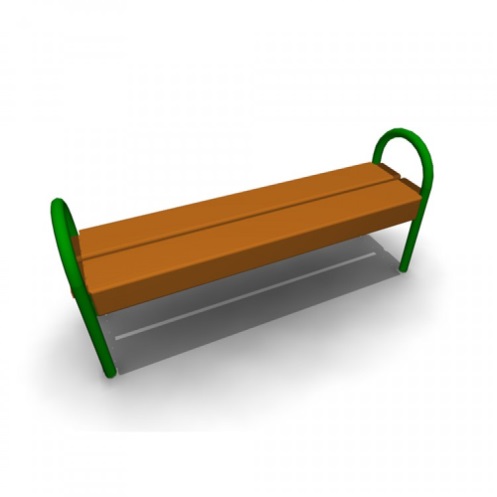 Скамья со спинкой: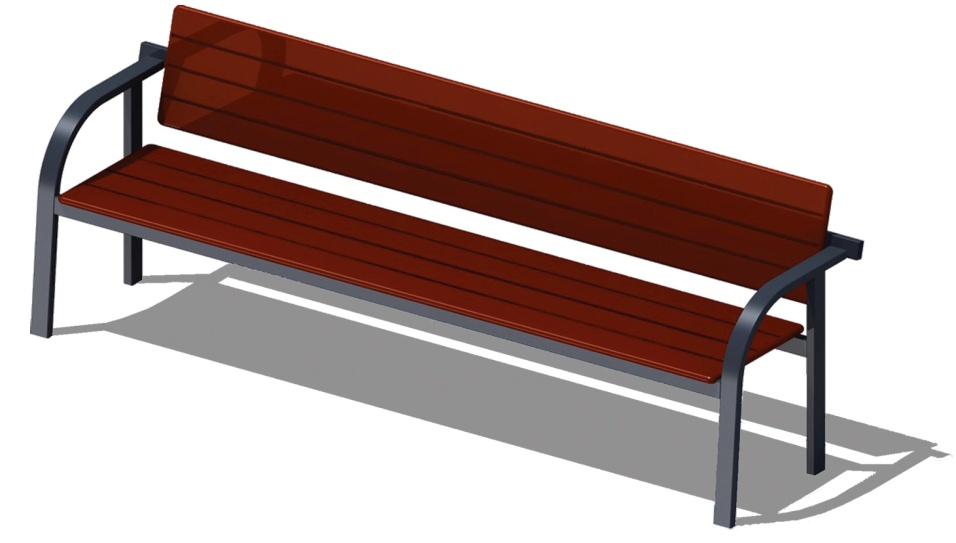 Ограждение металлические: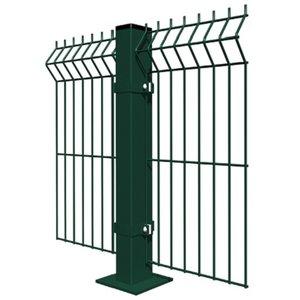 Наименование ПодпрограммыПодпрограмма «Формирование современной городской среды на 2018-2020 годы» (далее - Подпрограмма)Координатор ПодпрограммыАдминистрация  Среднечубуркского  сельского поселения Кущевского районаОснование для разработки ПодпрограммыФедеральный закон Российской Федерации от 06.10.2003 № 131-ФЗ «Об общих принципах организации местного самоуправления в Российской Федерации»Основные разработчики ПодпрограммыАдминистрация  Среднечубуркского  сельского поселения Кущевского районаОтветственный исполнитель подпрограммы Администрация  Среднечубуркского  сельского поселения Кущевского районаМуниципальное учреждение «Производственно-эксплуатационный и социальный центр Среднечубуркского сельского поселения»Участники подпрограммыАдминистрация Среднечубуркского сельского поселения Кущевского района, Совет Среднечубуркского сельского поселения Кущевского районаЦели подпрограммыповышение уровня  внешнего благоустройства, санитарного содержания дворовых территорий многоквартирных домов и территорий общего пользования Среднечубуркского сельского поселения Кущевского района;  обеспечение жизненно важных социально-экономических интересов Среднечубуркского сельского поселения Кущевского района;обустройство придомовых территорий многоквартирных домов;организация искусственного освещения дворовых территорий;организация обустройства мест массового пребывания населения;осуществление мероприятий по поддержанию порядка, архитектурно-художественного оформления  на территории Среднечубуркского сельского поселения Кущевского района;создание комфортных условий для деятельности и отдыха жителей города;выполнение озеленения придомовых территорий многоквартирных домовЗадачи подпрограммыповышение уровня  благоустройства дворовых территорий и территорий общего пользования Среднечубуркского сельского поселения Кущевского района; обустройство детских и спортивных площадок; организация освещения дворовых территорий; усиление контроля за использованием, охраной и благоустройством территорий;повышение уровня вовлеченности заинтересованных граждан, организаций в реализацию мероприятий по благоустройству территории города;обеспечение реализации мероприятий программы в соответствии с утвержденными срокамиЦелевые индикаторы и показатели программыповышение доли отремонтированных дворовых территорий многоквартирных домов и территорий общего пользования Среднечубуркского сельского поселения Кущевского района;Срок реализации подпрограммы2018-2020 годыОбъемы бюджетных ассигнований Подпрограммыобщий объем финансовых средств 300,0тыс. руб., из них:местный бюджет –300,0тыс. руб.Ожидаемые результаты реализации Подпрограммыулучшение состояния территорий Среднечубуркского сельского поселения Кущевского района;создание условий для работы и отдыха жителей поселения;улучшение санитарного состояния территорий Среднечубуркского сельского поселения Кущевского района;улучшение экологической обстановки и создание среды, комфортной для проживания жителей поселения;увеличение площади благоустроенных зелёных насаждений в поселении; предотвращение сокращения зелёных насаждений;увеличение количества высаживаемых деревьев;обустройство территории многоквартирных домов детскими, спортивными площадками,  ремонт дворовых проездов,  освещения,  установка скамеек, урн для мусора.№п/п         Адрес многоквартирного жилого дома1х. Средние Чубурки, ул. Красная 712х. Средние Чубурки, ул. Красная 73№ п/пПеречень общественных территорий, включенных в подпрограммуПлощадь земельного участка гектара1х. Средние Чубурки, ул. Красная 65а0,692х. Средние Чубурки, ул. Красная 671,63№Наименование показателя (индикатора)Единица измеренияЗначение показателей2018-2020 годы1                          2          3              41Количество благоустроенных дворовых территорийед.-2Доля благоустроенных дворовых территорий от общего количества дворовых территорийпроценты-3Охват населения благоустроенными дворовыми территориями (доля населения, проживающего в жилом фонде с благоустроенными дворовыми территориями от общей численности населения городапроценты-4Количество муниципальных  благоустроенных  территорий общего пользованияед.75Площадь муниципальных благоустроенных  территорий общего пользованияГа1,856Доля площади муниципальных благоустроенных  территорий общего пользованияпроценты7Доля финансового участия в выполнении минимального перечня работ по благоустройству дворовых территорий заинтересованных лицпроценты8Доля трудового участия в выполнении минимального перечня работ по благоустройству дворовых территорий заинтересованных лицсубботник9Доля финансового участия в выполнении дополнительного перечня работ по благоустройству дворовых территорий заинтересованных лицпроценты10Доля трудового участия в выполнении дополнительного  перечня работ по благоустройству дворовых территорий заинтересованных лицсубботник№ п/пАдрес МКД, наименование мероприятийСрок исполнен.годОбъем финансирования тыс. руб.Источники финансирования тыс.руб.Источники финансирования тыс.руб.Источники финансирования тыс.руб.Исполнитель№ п/пАдрес МКД, наименование мероприятийСрок исполнен.годОбъем финансирования тыс. руб.федеральныйкраевойместныйИсполнитель1х. Средние Чубурки ул. Красная 71             ул. Красная 7320190--0Администрация Среднечубуркского сельского  поселения Кущевского района1Разработка дизайн проекта2019--Администрация Среднечубуркского сельского  поселения Кущевского района1Составление сметной документации2019--Администрация Среднечубуркского сельского  поселения Кущевского района1Проведение ценовой экспертизы2019--Администрация Среднечубуркского сельского  поселения Кущевского района1Строительный контроль2019--Администрация Среднечубуркского сельского  поселения Кущевского района1Благоустройство дворовых территорий МКД2019--Администрация Среднечубуркского сельского  поселения Кущевского районаНаименование контрольного события подпрограммыстатусОтветственный исполнительСрок наступления контрольного события (дата)Контрольное событие № 1Представление заинтересованными лицами предложений по включению:до 20.02.2018 годаКонтрольное событие № 11)дворовой территории в проект муниципальной программыадминистрация Среднечубуркского сельского поселениядо 20.02.2018 годаКонтрольное событие № 12) наиболее посещаемой муниципальной территории общего пользования в проект муниципальной программыадминистрация Среднечубуркского сельского поселениядо 20.02.2018 годаКонтрольное событие № 2Утверждение порядка и сроков предоставления рассмотрения и оценки предложений заинтересованных лиц о включении дворовой территории многоквартирных домов в муниципальную программу «Формирование современной городской среды на 2018-2020 годы»администрация Среднечубуркского сельского поселениядо 25.02.2018 годаКонтрольное событие № 3Утверждение порядка и сроков предоставления рассмотрения и оценки предложений заинтересованных лиц о включении территорий общего пользования в муниципальную программу «Формирование современной городской среды на 2018-2020 годы»администрация Среднечубуркского сельского поселениядо 25.02.2018 годаКонтрольное событие № 4Разработка и опубликование проекта муниципальной программы «Формирования современной городской среды на 2018-2020 годы»администрация Среднечубуркского сельского поселениядо 01.07.2018 годаКонтрольное событие № 5Утверждение с учетом обсуждения дизайн-проекта благоустройства:до 30.10.2018 годаКонтрольное событие № 5каждой дворовой территории включенных в подпрограммуадминистрация Среднечубуркского сельского поселениядо 30.10.2018 годаКонтрольное событие № 52)территорий общего пользования включенных в подпрограммуадминистрация Среднечубуркского сельского поселениядо 30.10.2018 годаКонтрольное событие № 6Отчетность по реализации мероприятий муниципальной подпрограммыадминистрация Среднечубуркского сельского поселения30.12.2020годаКонтрольное событие № 7Завершение реализации муниципальной подпрограммы «Формирование современной городской среды на 2018-2020 годы»администрация Среднечубуркского сельского поселения30.12.2020годаХарактеристики: Длина скамейки - 1,5 м;  Ширина – 380 мм;  Высота - 680 мм.Характеристики:Длина скамейки - 2,085 м;
Ширина - 770  мм;
Высота - 975  мм.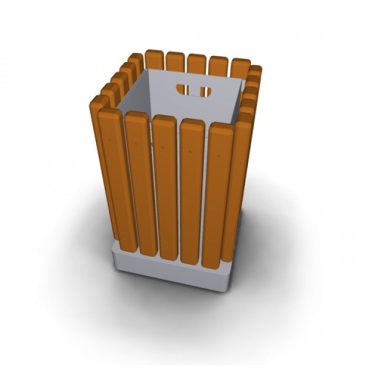 Урна металлическая «Деревянный декор»: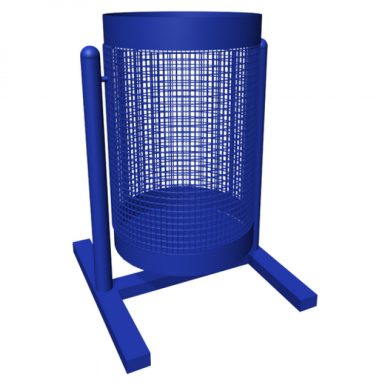 Урна для мусора:Характеристики:Длина  3,0 м;
Высота – 2,23  м.